IV TYDZIEŃ marzec 2022 r.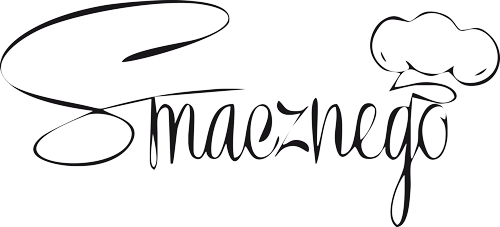 Poniedziałek 21.03PosiłekPotrawaAlergenyPoniedziałek 21.03 ŚniadanieMleko z płatkami czekoladowymiglutenmleko i produkty pochodnaPoniedziałek 21.03 ŚniadanieMleko 2% , płatki czekoladowe Lubella glutenmleko i produkty pochodnaPoniedziałek 21.03 II ŚniadanieKanapki z chleba pszenno-żytniego z masłem, pasta serową z makrelą w oleju i szczypiorkiemglutenprodukty mlecznePoniedziałek 21.03 II ŚniadanieChleb mieszany pszenno-żytni, masło, ser biały, makrela w oleju,  szczypiorek, herbata czarna z cukremglutenprodukty mlecznePoniedziałek 21.03    ObiadZupa jarzynowa na rosole z makaronemglutenmleko i produkty pochodnaPoniedziałek 21.03    ObiadWywar mięsny, marchewka, pietruszka, brokuł, kalafior, fasolka szparagowa, cebula, makaron świderkiglutenmleko i produkty pochodnaPoniedziałek 21.03    ObiadNaleśniki z serem i dżemem truskawkowymMleko, mąka, jajko, ser biały, dżem truskawkowy , kompot wieloowocowyglutenmleko i produkty pochodnaPoniedziałek 21.03PodwieczorekDrożdżówka z marmoladąglutenmleko i produkty pochodnaWtorek  22.03  ŚniadanieKanapki pszenno-żytnie z masłem i szczypiorkiem, jajko sadzoneglutenmleko i produkty pochodna, jajaWtorek  22.03  ŚniadanieChleb mieszany, masło, jajka, szczypiorek, herbata owocowaglutenmleko i produkty pochodna, jajaWtorek  22.03  II ŚniadanieOwocWtorek  22.03  II ŚniadaniemandarynkiWtorek  22.03     ObiadZupa – krem z kalafioraglutenmleko i produkty pochodna, selerWtorek  22.03     ObiadWywar mięsny, kalafior ziemniaki, cebula, marchewka, pietruszka, śmietana 12%, glutenmleko i produkty pochodna, selerWtorek  22.03     ObiadBitki wieprzowe w sosie własnym z kaszą gryczaną i surówką z selera i jabłka na śmietanieglutenmleko i produkty pochodna, selerWtorek  22.03     ObiadKasza gryczana z masłem, mięso  z szynki wieprzowej, przyprawy, cebula, seler, jabłko, śmietanaKompot śliwkowyglutenmleko i produkty pochodna, selerWtorek  22.03PodwieczorekJogurt biszkoptowyglutenmleko i produkty pochodnaŚroda 23.03ŚniadanieKanapki z pieczywa pszenno-żytniego z masłem parówka drobiowa na ciepło z ketchupem, herbata z cytrynąmleko i produkty pochodnaŚroda 23.03ŚniadaniePieczywo mieszane, masło, parówka drobiowa 98% mięsa, ketchup., herbata czarna, cytrynamleko i produkty pochodnaŚroda 23.03    II ŚniadanieCiastka owsiane glutenmleko i produkty pochodna, jajaŚroda 23.03    II ŚniadaniePłatki owsiane, masło, mąka, jaja, proszek do pieczeniaglutenmleko i produkty pochodna, jajaŚroda 23.03    ObiadZupa krupnik jęczmienny z mięsem z indykaGluten, jajamleko i produkty pochodna, selerŚroda 23.03    ObiadWywar mięsny, podudzie z indyka, kasza jęczmienna, ziemniaki, marchewka, pietruszka, natka pietruszkiGluten, jajamleko i produkty pochodna, selerŚroda 23.03    ObiadPierogi ze szpinakiemGluten, jajamleko i produkty pochodna, selerŚroda 23.03    ObiadMąka, jaja, woda, szpinak, ser, cebula, masło, przyprawy Marchewka, jabłkoKompot jabłkowyGluten, jajamleko i produkty pochodna, selerŚroda 23.03PodwieczorekOwocŚroda 23.03PodwieczorekbananCzwartek 24.03 ŚniadanieZupa mleczna z makaronem muszelkiglutenmleko i produkty pochodnaCzwartek 24.03 ŚniadanieMleko 2%Makaron wstążkiglutenmleko i produkty pochodnaCzwartek 24.03II ŚniadanieKanapki z chleba razowego z masłem i twarogiem i pomidoremglutenmleko i produkty pochodnaCzwartek 24.03     ObiadChleb razowy, masło, ser białyHerbata czarnaglutenmleko i produkty pochodna, seler, jakoCzwartek 24.03     ObiadBarszcz czerwony zabielany z jajkiemglutenmleko i produkty pochodna, seler, jakoCzwartek 24.03     ObiadWywar mięsny, zakwas z buraków, marchewka, śmietana 18%, jajkoglutenmleko i produkty pochodna, seler, jakoCzwartek 24.03     ObiadFilet z kurczaka w cieście z ziemniakami mizerią z ogórków, sałaty masłowej na śmietanieglutenmleko i produkty pochodna, seler, jakoCzwartek 24.03PodwieczorekFilet z kurczaka, mąka, jaja, mleko, przyprawy, ziemniaki ogórek zielony, sałata masłowa, śmietana 12%, kompot wieloowocowyCzwartek 24.03PodwieczorekjabłkoPiątek 25.03ŚniadanieMleko z płatkami cynamonowymimleko i produkty pochodna, glutenPiątek 25.03ŚniadanieMleko2%, płatki cynamonowe Lubellamleko i produkty pochodna, glutenPiątek 25.03II ŚniadanieKanapki z chleba razowego z masłem i pasztetem i ogórkiem kiszonemPiątek 25.03   ObiadŻurek z ziemniakami, jajkiem i kiełbasąglutenmleko i produkty pochodna, jajkoPiątek 25.03   ObiadZakwas, ziemniaki jajko, kiełbasa wieprzowa, śmietana 18%Piątek 25.03   ObiadRyba miruna duszona w pomidorach i cukini, ziemniaki i surówka z kiszonej kapusty i jabłkaPiątek 25.03   ObiadMiruna, pomidory, cukinia, ziemniaki kiszona kapusta, jabłko, przyprawy, herbata miętowaPiątek 25.03PodwieczorekKisiel truskawkowyPiątek 25.03Podwieczorek